À partir de votre page d'accueil LinkedIn, entrez le nom de l'université / institut de formation dans la barre de recherche :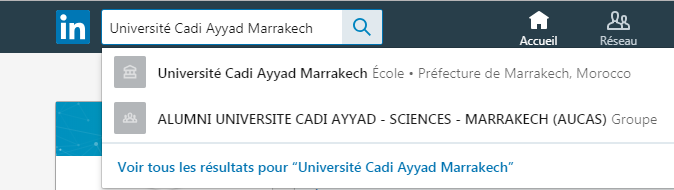 Une fois que vous avez cliqué sur la page de l'université ou de l'institut de formation, cliquez sur « Anciens élèves » :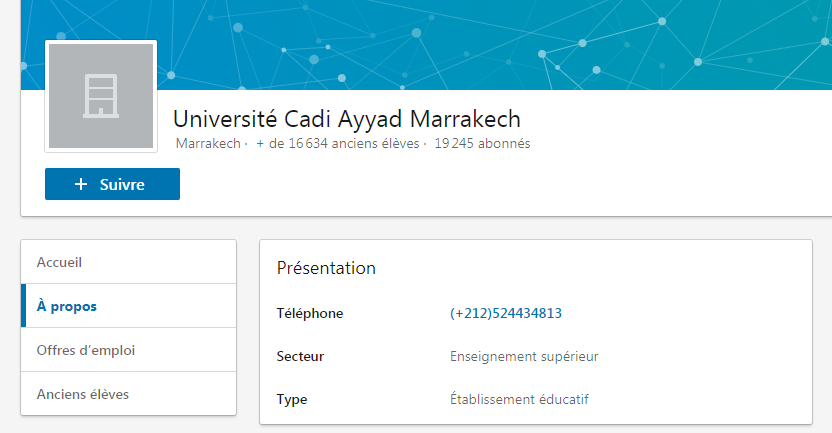 Sélectionnez les années que vous souhaitez rechercher dans le coin supérieur droit ainsi que le secteur ou la branche que vous recherchez dans la zone de texte « chercher des anciens élèves » :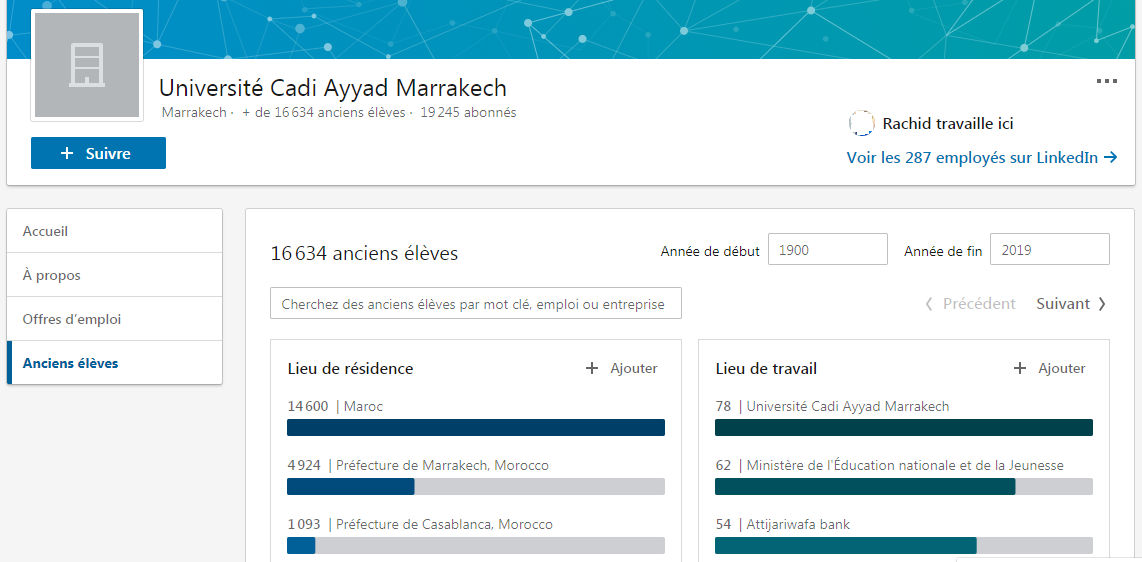 Vous pouvez ensuite ajouter autant de filtres que vous le souhaitez pour limiter le nombre des anciens élèves (lieu, domaine d'expertise, nom de société, etc.) :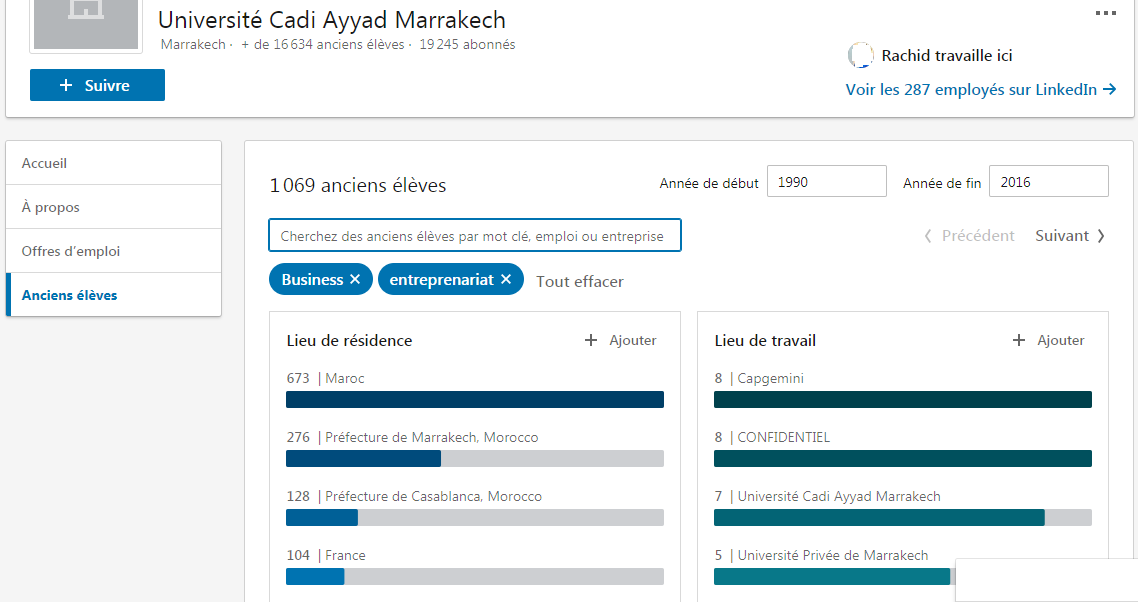 Maintenant c’est à vous de pratiquer ! Réfléchissez à la manière dont cet outil pourrait être utile et aux objectifs auxquels il pourrait servir lors de la planification d'activités des anciens lauréats et de la recherche de ceux-ci.Gardez cela à l’esprit, veuillez effectuer une recherche comprenant :Une année ou une période de temps particulière Un domaine d'expertise particulierPartager avec le groupe vos impressions et votre avis sur cet outil !Source : University of Connecticut Center for Career Development, “Searching LinkedIn for Alumni,” NACE Community LibraryFORMATION CONTINUE DES CONSEILLERS ET DES MANAGERS DE CAREER CENTERFICHE COMMENT UTILISER LINKEDIN POUR RECHERCHER DES ALUMNINom du module : 29 – MOBILISER LES LAUREATS